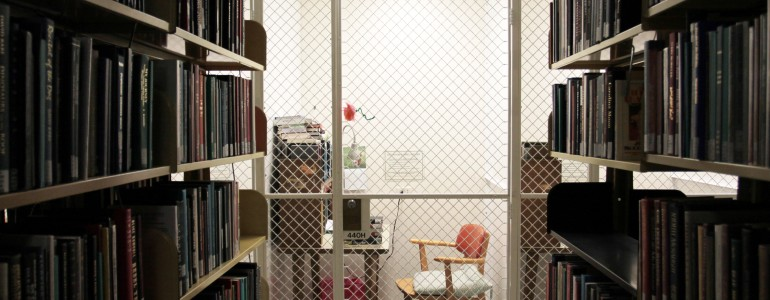 UC Davis – Shields Library – Graduate Student Study Cage Source: http://www.theaggie.org/2014/12/09/the-hidden-treasures-of-the-uc-davis-library/